Guidance on Self-Isolation 
due to Covid 19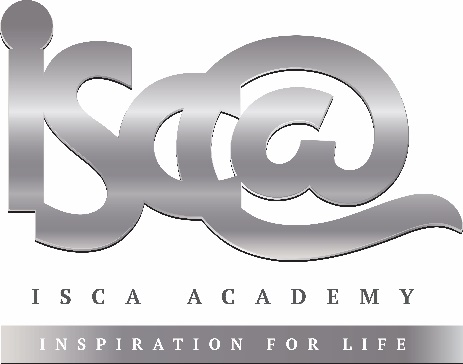 This diagram shows how to advise individuals (children and adults) and their households if they become unwell OR if they are sent home because they have been in contact with someone who is ill. It is based on the DfE guidance for the full opening of schools set out in section one, ‘Public Health advice to minimise risks’. A person with symptoms   .    A person who is sent home because they have been in contact with someone who has tested positive   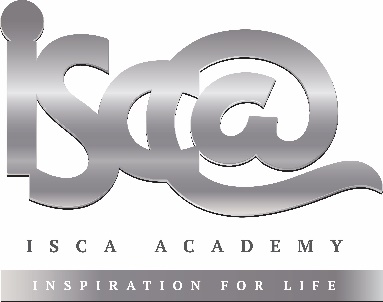 